UNITED STATES DEPARTMENT OF AGRICULTURE – FOREST SERVICE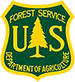 Grant or Agreement Award Cover SheetFS-1500-100 OMB Control No. 0596-0217 EXP DATE:The authority and format of this instrument has been reviewed and approved for signature.By signing this instrument, the signatory below certifies and attests, they are granted the authority to enter this binding contract on behalf of their respective parties.File Code: 1500 According to the Paperwork Reduction Act of 1995, an agency may not conduct or sponsor, and a person is not required to respond to, a collection of information unless it displays a valid OMB control number. The valid OMB control number for this information collection is 0596-0217.  The time required to complete this information collection is estimated to average 30 minutes per response, including the time for reviewing instructions, searching existing data sources, gathering and maintaining the data needed, and completing and reviewing the collection of information. Responses to this collection of information are mandatory (2 C.F.R. §200). You may send comments regarding the USFS’s need for this information, the accuracy of the provided burden estimates, and any suggested methods for minimizing respondent burden, including the use of automated collection techniques to the, USDA Forest Service Information Collections Officer, Business Operations, Directives & Regulations Branch, 1400 Independence Avenue SW, Washington, DC 20250-1108. Please include the OMB Control No. in any correspondence.  Send only comments to this address.		Page: 1GENERAL INFORMATIONGENERAL INFORMATIONGENERAL INFORMATIONGENERAL INFORMATIONFAIN:     FAIN:     Title:     Title:     Cooperator Instrument #:     Cooperator Instrument #:     Instrument Type:     Instrument Type:     Assistance Listing (CFDA) Number and Title:     Assistance Listing (CFDA) Number and Title:     Authority:     Authority:     Cooperator Unique Entity Identifier (UEI/DUNS):     Cooperator Unique Entity Identifier (UEI/DUNS):     Period of PerformanceStart date:     Expiration date:     Cooperator (Legal Name and Address – must match SAM)Name:     Address:     City:     State:     	Zip:     Cooperator (Legal Name and Address – must match SAM)Name:     Address:     City:     State:     	Zip:     Forest Service Unit AddressName:     Address:     City:     State:      				Zip:     Forest Service Unit AddressName:     Address:     City:     State:      				Zip:     Cooperator Program ManagerName:                         Phone:                 Email:         Cooperator Program ManagerName:                         Phone:                 Email:         Forest Service Program Manager Name:                         Phone:           Email:          Forest Service Program Manager Name:                         Phone:           Email:          Cooperator Administrative ContactName:                         Phone:                    Email:         Cooperator Administrative ContactName:                         Phone:                    Email:         Forest Service G&A SpecialistName:                         Phone:               Email:          Forest Service G&A SpecialistName:                         Phone:               Email:          FINANCIAL INFORMATIONFINANCIAL INFORMATIONFINANCIAL INFORMATIONFINANCIAL INFORMATIONCooperator Matching Funds:     Cooperator Matching Funds:     Federal Funding to Cooperator:     Federal Funding to Cooperator:     Cooperator Match %:     Cooperator Match %:     Payment Method:Advance & Reimbursement 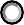 Reimbursement Only 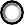 Cooperator Indirect Cost Rate (approved rate and rate charged to award):De minimis        NICRA                   Rate:     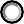 Cooperator Indirect Cost Rate (approved rate and rate charged to award):De minimis        NICRA                   Rate:     Program Income/Revenue: NYMaster Agreement Number:     Master Agreement Number:     REPORTING REQUIREMENTSREPORTING REQUIREMENTSREPORTING REQUIREMENTSREPORTING REQUIREMENTSREPORTING REQUIREMENTSPerformance Report Frequency:Quarterly   Semi-Annual  Annual     Other (Specific Conditions) 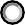 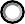 Performance Report Frequency:Quarterly   Semi-Annual  Annual     Other (Specific Conditions) Financial Report Frequency:N/A  Quarterly  Semi-Annual   Annual      Other (Specific Cond.) 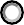 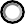 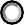 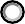 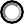 Financial Report Frequency:N/A  Quarterly  Semi-Annual   Annual      Other (Specific Cond.) Financial Report Frequency:N/A  Quarterly  Semi-Annual   Annual      Other (Specific Cond.) ATTACHMENTSATTACHMENTSATTACHMENTSATTACHMENTSATTACHMENTSREQUIRED FOR ALL INSTRUMENTS:Scope of Work/NarrativeBudget/Financial PlanProvisionsREQUIRED FOR ALL INSTRUMENTS:Scope of Work/NarrativeBudget/Financial PlanProvisionsREQUIRED DEPENDENT ON INSTRUMENT TYPE: Statement of Mutual Interest/Benefit Federal Financial Assistance Forms Assurances Good Neighbor/Stewardship Attachments Conditional/Optional ProvisionsREQUIRED DEPENDENT ON INSTRUMENT TYPE: Statement of Mutual Interest/Benefit Federal Financial Assistance Forms Assurances Good Neighbor/Stewardship Attachments Conditional/Optional ProvisionsREQUIRED DEPENDENT ON INSTRUMENT TYPE: Statement of Mutual Interest/Benefit Federal Financial Assistance Forms Assurances Good Neighbor/Stewardship Attachments Conditional/Optional ProvisionsACKNOWLEDGEMENTS:ACKNOWLEDGEMENTS:ACKNOWLEDGEMENTS:ACKNOWLEDGEMENTS:ACKNOWLEDGEMENTS:This instrument, subject to the provisions above, is executed by:This instrument, subject to the provisions above, is executed by:Forest Service Authorized Representative:Forest Service Authorized Representative:Signature     Signature     Forest Service Signatory Official (SO) Name and TitleForest Service Signatory Official (SO) Name and TitleFederal Award DateSignature     G&A Specialist Name (if different than SO)DateCooperator SignatureName and TitleDateCooperator Signature(Optional)      Name and TitleDate